:АРАР		      №58	          	  РЕШЕНИЕ21 ноябрь 2020 йыл                                                     21 ноября 2020 годаОб обращении в Центральную избирательную комиссию Республики Башкортостан о возложении полномочий избирательной комиссии сельского поселения Юмашевский сельсовет муниципального района Баймакский район Республики Башкортостан на территориальную избирательную комиссию муниципального района Баймакский район Республики БашкортостанРуководствуясь пунктом 4 статьи 24 Федерального закона «Об основных гарантиях избирательных прав и права на участие в референдуме граждан Российской Федерации», частью 3 статьи 23 Кодекса Республики Башкортостан о выборах, частью 4 статьи 21 Устава сельского поселения Юмашевский сельсовет муниципального района Баймакский район Республики Башкортостан, Совет сельского поселения Юмашевский сельсовет муниципального района Баймакский район Республики Башкортостан решил:1.Просить Центральную избирательную комиссию Республики Башкортостан возложить полномочия избирательной комиссии сельского поселения Юмашевский сельсовет муниципального района Баймакский район Республики Башкортостан на территориальную избирательную комиссию муниципального района Баймакский район Республики Башкортостан, формирующуюся в декабре 2020 года.2.Направить настоящее решение в Центральную избирательную комиссию Республики Башкортостан.Председатель СоветаСельского поселения Юмашевский сельсовет муниципального района Баймакский район Республики Башкортостан:                                                                   Янбердин Р.Р.				 	            БАШ?ОРТОСТАН  РЕСПУБЛИКА№ЫБАЙМА? РАЙОНЫМУНИЦИПАЛЬ РАЙОНЫНЫ*  ЙОМАШ  АУЫЛ СОВЕТЫАУЫЛ  БИЛ2М2№Е СОВЕТЫ453675, Йомаш ауылы, Совет урамы, 26, тел.(34751) 4-61-93, 4-61-92ymash-sp@yandex.ru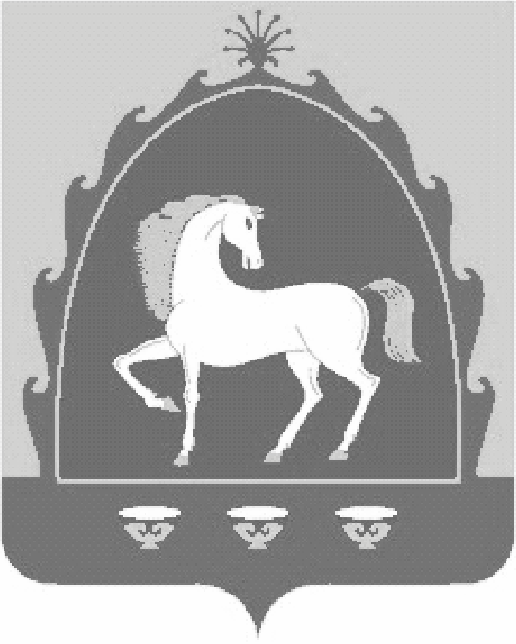 РЕСПУБЛИКА БАШКОРТОСТАНCОВЕТСЕЛЬСКОГО ПОСЕЛЕНИЯ ЮМАШЕВСКИЙ СЕЛЬСОВЕТ МУНИЦИПАЛЬНОГО РАЙОНА БАЙМАКСКИЙ РАЙОН 453675, с.Юмашево, ул.Советская, 26,  тел.(34751) 4-61-93, 4-61-92